Auld, H.L. and J.-G.J. Godin.  Courtship behaviour influences social partner choice in male guppiesELECTRONIC SUPPLEMENTARY MATERIALSESM 1:  Male guppy courtship display (QuickTime mov.)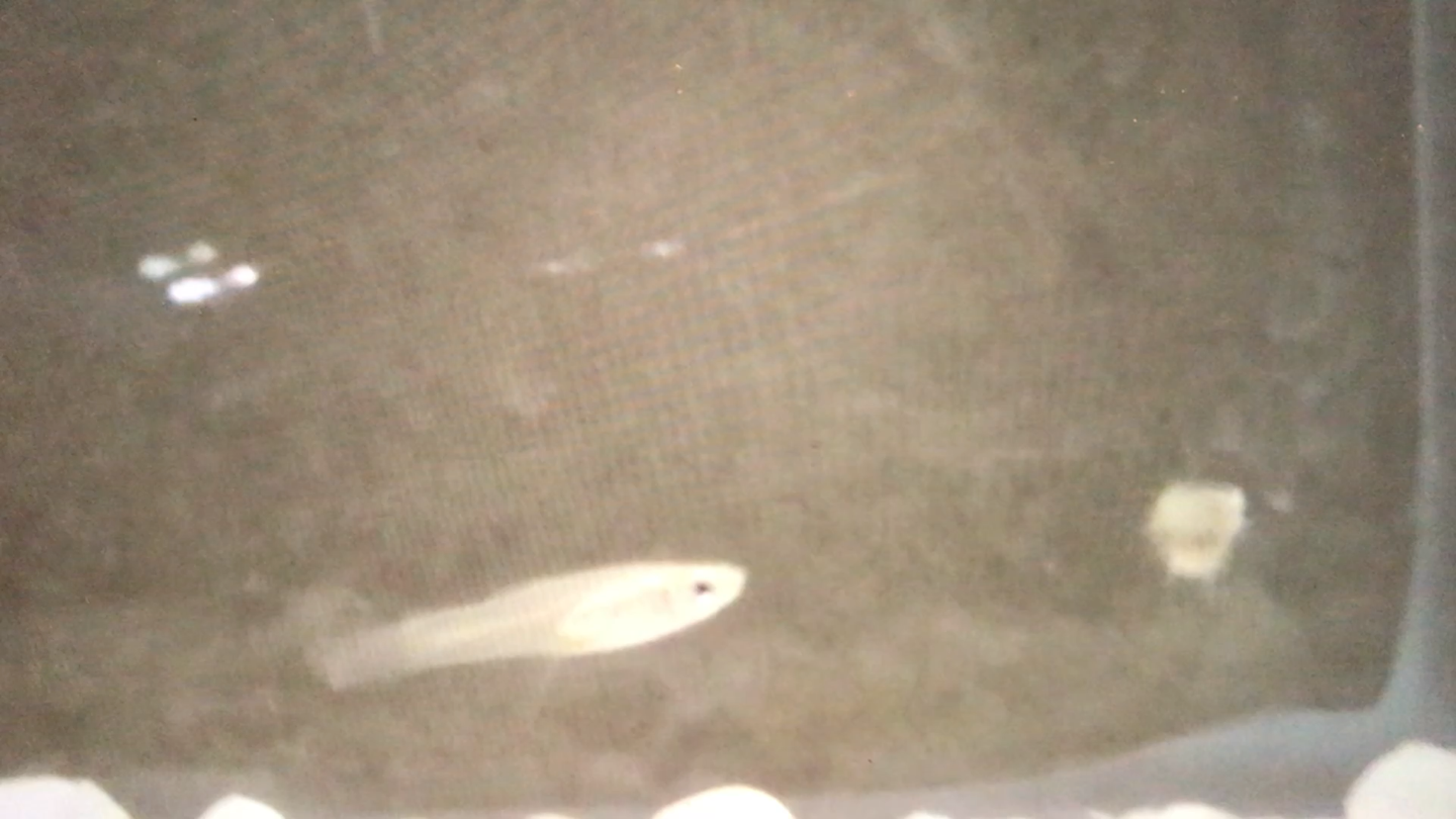 